2018-2019 Catalog Changes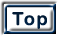 ++ Grading: S/UCriminal Justice Core Courses - 9 creditsCriminal Justice Core Courses - 9 creditsCriminal Justice Core Courses - 9 creditsCriminologyCCJ 3014*3Ethics and the Justice SystemCCJ 40543Methods of Research in Criminal JusticeCCJ 4700**3* Requires CCJ 4700 as a prerequisite.
** Requires STA 2023 as a prerequisite.* Requires CCJ 4700 as a prerequisite.
** Requires STA 2023 as a prerequisite.* Requires CCJ 4700 as a prerequisite.
** Requires STA 2023 as a prerequisite.CJ Required Electives - 21 credits
(Choose seven of the following 23 elective courses.)CJ Required Electives - 21 credits
(Choose seven of the following 23 elective courses.)CJ Required Electives - 21 credits
(Choose seven of the following 23 elective courses.)Law, Crime and the Criminal Justice SystemCCJ 20023Crime in the SchoolsCCJ 36603VictimologyCCJ 36663Restorative Community JusticeCCJ 41413Criminal Justice ManagementCCJ 44503GangsCCJ 45093Studying ViolenceCCJ 46233Organized Crime and the Business of DrugsCCJ 46423White Collar CrimeCCJ 46443Women and Criminal JusticeCCJ 46703Violence in RelationshipsCCJ 46783Human Trafficking: A Global Social Justice IssueCCJ46943Issues in Criminal LawCCJ 49313Special TopicsCCJ 49343CorrectionsCJC 43103Criminal Justice TechnologyCJE 3692C3International Criminal Justice SystemsCJE 41743Policing in AmericaCJE 43523Problem Solving in Crime SituationsCJE 44123Crime PreventionCJE 44443Fundamentals of Criminal InvestigationCJE 46103Crime AnalysisCJE 46633Computer CrimeCJE 46683Juvenile Justice AdministrationCJJ 40103Judicial Administration and the
Criminal CourtsCJL 45103Criminal Law and the ConstitutionCJL 40643TerrorismDSC 40123Additional Choices
(Students may also complete an internship or directed independent study; certain restrictions would apply.)Additional Choices
(Students may also complete an internship or directed independent study; certain restrictions would apply.)Additional Choices
(Students may also complete an internship or directed independent study; certain restrictions would apply.)Directed Independent StudyCCJ 49051-3Criminal Justice Field Experience 1CCJ 4940++3